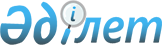 О внесении изменений в решение Усть-Каменогорского городского маслихата от 24 декабря 2013 года № 25/2-V "О бюджете города Усть-Каменогорска на 2014-2016 годы"
					
			Утративший силу
			
			
		
					Решение Усть-Каменогорского городского маслихата Восточно-Казахстанской области от 18 апреля 2014 года N 29/3-V. Зарегистрировано Департаментом юстиции Восточно-Казахстанской области 24 апреля 2014 года N 3248. Утратило силу в связи с истечением финансового года (письмо Усть-Каменогорского городского маслихата от 05 января 2015 года № 04-05/1)      Сноска. Утратило силу в связи с истечением финансового года (письмо Усть-Каменогорского городского маслихата Восточно-Казахстанской области от 05.01.2015 № 04-05/1).

      Примечание РЦПИ.

      В тексте документа сохранена пунктуация и орфография оригинала.

      В соответствии со статьей 109 Бюджетного кодекса Республики Казахстан от 4 декабря 2008 года, подпунктом 1) пункта 1 статьи 6 Закона Республики Казахстан от 23 января 2001 года "О местном государственном управлении и самоуправлении в Республике Казахстан", решением Восточно-Казахстанского областного маслихата от 11 апреля 2014 года № 19/216-V "О внесении изменений и дополнений в решение Восточно-Казахстанского областного маслихата от 13 декабря 2013 года № 17/188-V "Об областном бюджете на 2014-2016 годы" (зарегистрировано в Реестре государственной регистрации нормативных правовых актов за номером 3240) Усть-Каменогорский городской маслихат РЕШИЛ:

      1. Внести в решение Усть-Каменогорского городского маслихата "О бюджете города Усть-Каменогорска на 2014-2016 годы" от 24 декабря 2013 года № 25/2-V (зарегистрировано в Реестре государственной регистрации нормативных правовых актов за номером 3151, опубликовано 16 января 2014 года в газетах "Өскемен" № 2 и "Усть-Каменогорск" № 2) следующие изменения:

       пункт 1 изложить в следующей редакции:

      "1. Утвердить бюджет города на 2014-2016 годы согласно приложениям 1, 2 и 3 соответственно, в том числе на 2014 год в следующих объемах:

      1) доходы – 28 070 567 тысяч тенге, в том числе по:

      налоговым поступлениям – 11 736 694 тысяч тенге;

      неналоговым поступлениям – 93 500 тысяч тенге;

      поступлениям от продажи основного капитала – 1 885 000 тысяч тенге;

      поступлениям трансфертов – 14 355 373 тысяч тенге;

      2) затраты – 29 130 551,7 тысяч тенге;

      3) чистое бюджетное кредитование – 0:

      4) сальдо по операциям с финансовыми активами – 0;

      5) дефицит бюджета – - 1 059 984,7 тысяч тенге;

      6) финансирование дефицита бюджета – 1 059 984,7 тысяч тенге.";

       пункт 3 изложить в следующей редакции:

      "3. Утвердить резерв местного исполнительного органа города Усть-Каменогорска на 2014 год в сумме 36 054,1 тысяч тенге.";

       приложение 1 изложить в новой редакции согласно приложению

      к настоящему решению.

      2. Настоящее решение вводится в действие с 1 января 2014 года.

 Бюджет города Усть-Каменогорска на 2014 год
					© 2012. РГП на ПХВ «Институт законодательства и правовой информации Республики Казахстан» Министерства юстиции Республики Казахстан
				Председатель сессии 

Секретарь городского маслихата 

С. Коротин

А. Абакумов

Категория

Категория

Категория

Категория

Сумма,

тысяч тенге

Класс

Класс

Класс

Сумма,

тысяч тенге

Подкласс

Подкласс

Сумма,

тысяч тенге

Наименование

Сумма,

тысяч тенге

I. ДОХОДЫ

28 070 567,0

1

Налоговые поступления

11 736 694,0

01

Подоходный налог

4 157 363,0

2

Индивидуальный подоходный налог

4 157 363,0

03

Социальный налог

2 485 521,0

1

Социальный налог

2 485 521,0

04

Налоги на собственность

4 154 735,0

1

Налоги на имущество

2 509 800,0

3

Земельный налог

585 185,0

4

Налог на транспортные средства

1 059 100,0

5

Единый земельный налог

650,0

05

Внутренние налоги на товары, работы и услуги

699 870,0

2

Акцизы

288 136,0

3

Поступления за использование природных и других ресурсов

94 700,0

4

Сборы за ведение предпринимательской и профессиональной деятельности 

278 240,0

5

Налог на игорный бизнес

38 794,0

08

Обязательные платежи, взимаемые за совершение юридически значимых действий и (или) выдачу документов уполномоченными на то государственными органами или должностными лицами

239 205,0

1

Государственная пошлина

239 205,0

2

Неналоговые поступления

93 500,0

01

Доходы от государственной собственности

61 000,0

5

Доходы от аренды имущества, находящегося в государственной собственности

61 000,0

06

Прочие неналоговые поступления

32 500,0

1

Прочие неналоговые поступления

32 500,0

3

Поступления от продажи основного капитала

1 885 000,0

01

Продажа государственного имущества, закрепленного за государственными учреждениями

1 500 000,0

1

Продажа государственного имущества, закрепленного за государственными учреждениями

1 500 000,0

03

Продажа земли и нематериальных активов

385 000,0

1

Продажа земли 

350 000,0

2

Продажа нематериальных активов

35 000,0

4

Поступления трансфертов 

14 355 373,0

02

Трансферты из вышестоящих органов государственного управления

14 355 373,0

2

Трансферты из областного бюджета

14 355 373,0

Функциональная группа

Функциональная группа

Функциональная группа

Функциональная группа

Сумма,

тысяч тенге

Администратор

Администратор

Администратор

Сумма,

тысяч тенге

Программа

Программа

Сумма,

тысяч тенге

Наименование

Сумма,

тысяч тенге

II. ЗАТРАТЫ

29 130 551,7

01

Государственные услуги общего характера

363 049,0

112

Аппарат маслихата района (города областного значения)

40 494,0

001

Услуги по обеспечению деятельности маслихата района (города областного значения)

40 074,0

003

Капитальные расходы государственного органа

420,0

122

Аппарат акима района (города областного значения)

223 281,0

001

Услуги по обеспечению деятельности акима района

(города областного значения)

193 613,0

003

Капитальные расходы государственного органа

29 668,0

452

Отдел финансов района (города областного значения)

54 067,0

001

Услуги по реализации государственной политики в области исполнения бюджета района (города областного значения) и управления коммунальной собственностью района (города областного значения)

37 500,0

003

Проведение оценки имущества в целях налогообложения

4 287,0

010

Приватизация, управление коммунальным имуществом, постприватизационная деятельность и регулирование споров, связанных с этим 

7 080,0

018

Капитальные расходы государственного органа

5 200,0

453

Отдел экономики и бюджетного планирования района (города областного значения)

45 207,0

001

Услуги по реализации государственной политики в области формирования и развития экономической политики, системы государственного планирования и управления района (города областного значения)

41 907,0

004

Капитальные расходы государственного органа

300,0

061

Экспертиза и оценка документации по вопросам бюджетных инвестиций, проведение оценки реализации бюджетных инвестиций

3 000,0

02

Оборона

28 244,0

122

Аппарат акима района (города областного значения)

28 244,0

005

Мероприятия в рамках исполнения всеобщей воинской обязанности

28 244,0

03

Общественный порядок, безопасность, правовая, судебная, уголовно-исполнительная деятельность

90 000,0

458

Отдел жилищно-коммунального хозяйства, пассажирского транспорта и автомобильных дорог района (города областного значения)

90 000,0

021

Обеспечение безопасности дорожного движения в населенных пунктах

90 000,0

04

Образование

8 864 832,0

464

Отдел образования района (города областного значения)

8 864 832,0

001

Услуги по реализации государственной политики на местном уровне в области образования 

27 285,0

003

Общеобразовательное обучение

5 670 823,0

005

Приобретение и доставка учебников, учебно-методических комплексов для государственных учреждений образования района (города областного значения)

95 000,0

006

Дополнительное образование для детей 

539 565,0

009

Обеспечение деятельности организаций дошкольного воспитания и обучения

869 212,0

015

Ежемесячная выплата денежных средств опекунам (попечителям) на содержание ребенка-сироты (детей-сирот), и ребенка (детей), оставшегося без попечения родителей

96 073,0

040

Реализация государственного образовательного заказа в дошкольных организациях образования

1 448 313,0

067

Капитальные расходы подведомственных государственных учреждений и организаций

118 561,0

06

Социальная помощь и социальное обеспечение

1 029 458,8

451

Отдел занятости и социальных программ района (города областного значения)

1 011 458,8

001

Услуги по реализации государственной политики на местном уровне в области обеспечения занятости и реализации социальных программ для населения

82 865,0

002

Программа занятости

114 588,0

004

Оказание социальной помощи на приобретение топлива специалистам здравоохранения, образования, социального обеспечения, культуры, спорта и ветеринарии в сельской местности в соответствии с законодательством Республики Казахстан

748,0

005

Государственная адресная социальная помощь

8 822,0

006

Оказание жилищной помощи

26 200,0

007

Социальная помощь отдельным категориям нуждающихся граждан по решениям местных представительных органов

352 799,8

011

Оплата услуг по зачислению, выплате и доставке пособий и других социальных выплат

4 419,0

013

Социальная адаптация лиц, не имеющих определенного местожительства

66 310,0

014

Оказание социальной помощи нуждающимся гражданам на дому

245 120,0

016

Государственные пособия на детей до 18 лет

7 455,0

017

Обеспечение нуждающихся инвалидов обязательными гигиеническими средствами и предоставление услуг специалистами жестового языка, индивидуальными помощниками в соответствии с индивидуальной программой реабилитации инвалида

43 274,0

021

Капитальные расходы государственного органа

7 404,0

025

Внедрение обусловленной денежной помощи по проекту Өрлеу

20 965,0

050

Реализация Плана мероприятий по обеспечению прав и улучшению качества жизни инвалидов

17 316,0

067

Капитальные расходы подведомственных государственных учреждений и организаций

13 173,0

464

Отдел образования района (города областного значения)

18 000,0

008

Социальная поддержка обучающихся и воспитанников организаций образования очной формы обучения в виде льготного проезда на общественном транспорте (кроме такси) по решению местных представительных органов

18 000,0

07

Жилищно-коммунальное хозяйство

12 838 152,0

458

Отдел жилищно-коммунального хозяйства, пассажирского транспорта и автомобильных дорог района (города областного значения)

4 390 870,1

002

Изъятие, в том числе путем выкупа земельных участков для государственных надобностей и связанное с этим отчуждение недвижимого имущества

71 083,0

003

Организация сохранения государственного жилищного фонда

85 014,0

012

Функционирование системы водоснабжения и водоотведения

29 448,0

015

Освещение улиц в населенных пунктах

293 230,0

016

Обеспечение санитарии населенных пунктов

185 000,0

017

Содержание мест захоронений и захоронение безродных

22 999,7

018

Благоустройство и озеленение населенных пунктов

718 114,4

026

Организация эксплуатации тепловых сетей, находящихся в коммунальной собственности районов (городов областного значения)

20 564,0

027

Организация эксплуатации сетей газификации, находящихся в коммунальной собственности районов (городов областного значения)

10 000,0

028

Развитие коммунального хозяйства

843 628,7

029

Развитие системы водоснабжения и водоотведения 

2 087 260,3

058

Развитие системы водоснабжения и водоотведения в сельских населенных пунктах

24 528,0

463

Отдел земельных отношений района (города областного значения)

4 000,0

016

Изъятие земельных участков для государственных нужд 

4 000,0

464

Отдел образования района (города областного значения)

9 863,0

026

Ремонт объектов в рамках развития городов и сельских населенных пунктов по Дорожной карте занятости 2020

9 863,0

467

Отдел строительства района (города областного значения)

8 433 418,9

003

Проектирование, строительство и (или) приобретение жилья коммунального жилищного фонда

5 960 647,7

004

Проектирование, развитие, обустройство и (или) приобретение инженерно-коммуникационной инфраструктуры 

2 321 531,4

005

Развитие коммунального хозяйства

2 602,6

072

Строительство и (или) приобретение служебного жилища, развитие и (или) приобретение инженерно-коммуникационной инфраструктуры и строительство, приобретение, достройка общежитий для молодежи в рамках Дорожной карты занятости 2020

148 637,2

08

Культура, спорт, туризм и информационное пространство

1 200 315,1

455

Отдел культуры и развития языков района (города областного значения)

318 047,0

001

Услуги по реализации государственной политики на местном уровне в области развития языков и культуры

20 202,0

003

Поддержка культурно-досуговой работы

163 312,0

006

Функционирование районных (городских) библиотек

117 437,0

007

Развитие государственного языка и других языков народа Казахстана

7 200,0

010

Капитальные расходы государственного органа

4 275,0

032

Капитальные расходы подведомственных государственных учреждений и организаций

5 621,0

456

Отдел внутренней политики района (города областного значения)

147 526,0

001

Услуги по реализации государственной политики на местном уровне в области информации, укрепления государственности и формирования социального оптимизма граждан

23 374,0

002

Услуги по проведению государственной информационной политики через газеты и журналы 

40 000,0

003

Реализация мероприятий в сфере молодежной политики

30 747,0

005

Услуги по проведению государственной информационной политики через телерадиовещание

49 000,0

006

Капитальные расходы государственного органа

4 405,0

465

Отдел физической культуры и спорта района (города областного значения)

734 742,1

001

Услуги по реализации государственной политики на местном уровне в сфере физической культуры и спорта

15 504,5

004

Капитальные расходы государственного органа

540,0

005

Развитие массового спорта и национальных видов спорта 

209 545,0

006

Проведение спортивных соревнований на районном (города областного значения) уровне

16 800,0

007

Подготовка и участие членов сборных команд района (города областного значения) по различным видам спорта на областных спортивных соревнованиях

485 100,0

032

Капитальные расходы подведомственных государственных учреждений и организаций

7 252,6

10

Сельское, водное, лесное, рыбное хозяйство, особо охраняемые природные территории, охрана окружающей среды и животного мира, земельные отношения

114 393,6

463

Отдел земельных отношений района (города областного значения)

38 236,0

001

Услуги по реализации государственной политики в области регулирования земельных отношений на территории района (города областного значения)

37 671,0

007

Капитальные расходы государственного органа

565,0

467

Отдел строительства района (города областного значения)

27 217,6

010

Развитие объектов сельского хозяйства

27 217,6

474

Отдел сельского хозяйства и ветеринарии района (города областного значения)

48 940,0

001

Услуги по реализации государственной политики на местном уровне в сфере сельского хозяйства и ветеринарии 

26 914,0

003

Капитальные расходы государственного органа

3 226,0

007

Организация отлова и уничтожения бродячих собак и кошек

9 000,0

008

Возмещение владельцам стоимости изымаемых и уничтожаемых больных животных, продуктов и сырья животного происхождения

698,0

013

Проведение противоэпизоотических мероприятий

9 102,0

11

Промышленность, архитектурная, градостроительная и строительная деятельность

100 834,0

467

Отдел строительства района (города областного значения)

29 591,0

001

Услуги по реализации государственной политики на местном уровне в области строительства

29 591,0

468

Отдел архитектуры и градостроительства района (города областного значения)

71 243,0

001

Услуги по реализации государственной политики в области архитектуры и градостроительства на местном уровне 

39 323,0

003

Разработка схем градостроительного развития территории района и генеральных планов населенных пунктов

27 720,0

004

Капитальные расходы государственного органа

4 200,0

12

Транспорт и коммуникации

1 702 511,8

458

Отдел жилищно-коммунального хозяйства, пассажирского транспорта и автомобильных дорог района (города областного значения)

1 702 511,8

022

Развитие транспортной инфраструктуры

136 525,0

023

Обеспечение функционирования автомобильных дорог

714 661,8

045

Капитальный и средний ремонт автомобильных дорог районного значения и улиц населенных пунктов

851 325,0

13

Прочие

2 552 729,1

452

Отдел финансов района (города областного значения)

36 054,1

012

Резерв местного исполнительного органа района (города областного значения) 

36 054,1

469

Отдел предпринимательства района (города областного значения)

34 722,0

001

Услуги по реализации государственной политики на местном уровне в области развития предпринимательства и промышленности

27 902,0

003

Поддержка предпринимательской деятельности

6 820,0

458

Отдел жилищно-коммунального хозяйства, пассажирского транспорта и автомобильных дорог района (города областного значения)

2 481 953,0

001

Услуги по реализации государственной политики на местном уровне в области жилищно-коммунального хозяйства, пассажирского транспорта и автомобильных дорог 

61 706,6

013

Капитальные расходы государственного органа

1 000,0

040

Реализация мер по содействию экономическому развитию регионов в рамках Программы "Развитие регионов" 

10 765,0

043

Развитие инженерной инфраструктуры в рамках Программы "Развитие регионов"

2 408 481,4

14

Обслуживание долга

874,0

452

Отдел финансов района (города областного значения)

874,0

013

Обслуживание долга местных исполнительных органов по выплате вознаграждений и иных платежей по займам из областного бюджета

874,0

15

Трансферты

245 158,3

452

Отдел финансов района (города областного значения)

232 159,0

006

Возврат неиспользованных (недоиспользованных) целевых трансфертов

12 999,3

024

Целевые текущие трансферты в вышестоящие бюджеты в связи с передачей функций государственных органов из нижестоящего уровня государственного управления в вышестоящий

232 159,0

III. ЧИСТОЕ БЮДЖЕТНОЕ КРЕДИТОВАНИЕ

0

IV. САЛЬДО ПО ОПЕРАЦИЯМ С ФИНАНСОВЫМИ АКТИВАМИ

0

V. ДЕФИЦИТ БЮДЖЕТА

-1 059 984,7

VI.ФИНАНСИРОВАНИЕ ДЕФИЦИТА БЮДЖЕТА 

1 059 984,7

